В связи с принятием распоряжения администрации муниципального района «Печора» от 26.07.2021 г № 611-р «О делегировании полномочий специалистам отдела управления и распоряжения жилищным фондом комитета по управлению муниципальной собственностью муниципального района «Печора» Признать утратившим силу распоряжение администрации муниципального района «Печора» от 16.03.2020 г. № 237-р «О направлении проектов контрактов в Единой информационной системе».Настоящее распоряжение вступает в силу со дня принятия.Настоящее распоряжение подлежит размещению на официальном сайте администрации муниципального района «Печора».Контроль за исполнением настоящего распоряжения возложить на Первого заместителя руководителя администрации МР «Печора» Канищева Андрея Юрьевича.Глава муниципального района - 
руководитель администрации                                                               В.А. СеровАДМИНИСТРАЦИЯ МУНИЦИПАЛЬНОГО РАЙОНА «ПЕЧОРА»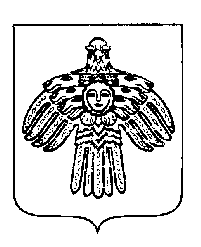 «ПЕЧОРА»  МУНИЦИПАЛЬНÖЙ  РАЙОНСААДМИНИСТРАЦИЯ РАСПОРЯЖЕНИЕТШÖКТÖМРАСПОРЯЖЕНИЕТШÖКТÖМРАСПОРЯЖЕНИЕТШÖКТÖМ« 15  » сентября  2021 г.г. Печора,  Республика Коми                          №  712 - р  О признании утратившим силу распоряжения администрации                        муниципального района «Печора»                от 16.03.2020 г № 237-р